Приложение № 9к решению Совета депутатов г.Полярные Зориот_________________№_____Внесение изменений в Правила землепользования и застройки муниципального образованиягород Полярные Зори с подведомственной территориейКАРТА ГРАДОСТРОИТЕЛЬНОГО ЗОНИРОВАНИЯ (Фрагмент № 3)Населенный пункт АфрикандаВнесение изменений в Правила землепользования и застройки муниципального образованиягород Полярные Зори с подведомственной территориейКАРТА ГРАДОСТРОИТЕЛЬНОГО ЗОНИРОВАНИЯ (Фрагмент № 3)Населенный пункт Африканда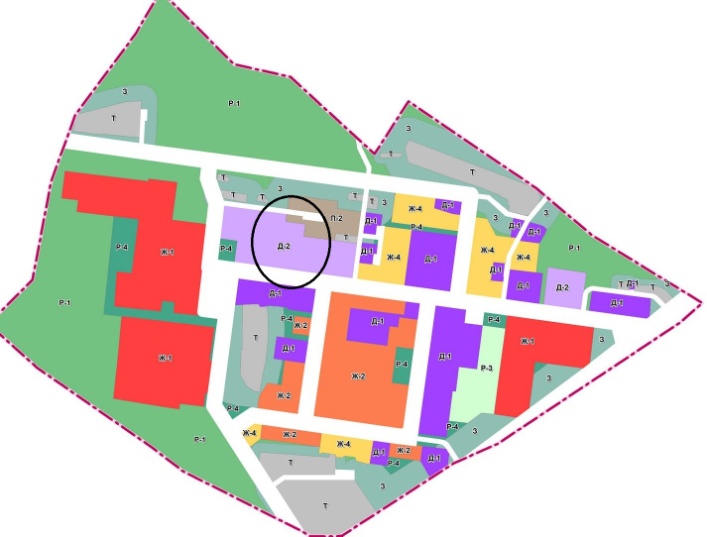 Изменить (частично) территориальную зону Д-2 (зона специализированных объектов социального назначения и здравоохранения) на территориальную зону Ж-4 (зона застройки индивидуальными жилыми домами) в отношении земельного участка с кадастровым № 51:29:0020103:650 (площадью 2815 кв.м.), расположенную: Мурманская область, н.п.Африканда.Изменить (частично) территориальную зону Д-2 (зона специализированных объектов социального назначения и здравоохранения) на территориальную зону Ж-4 (зона застройки индивидуальными жилыми домами) в отношении земельного участка с кадастровым № 51:29:0020103:650 (площадью 2815 кв.м.), расположенную: Мурманская область, н.п.Африканда.Изменить (частично) территориальную зону Д-2 (зона специализированных объектов социального назначения и здравоохранения) на территориальную зону Ж-4 (зона застройки индивидуальными жилыми домами) в отношении земельного участка с кадастровым № 51:29:0020103:650 (площадью 2815 кв.м.), расположенную: Мурманская область, н.п.Африканда.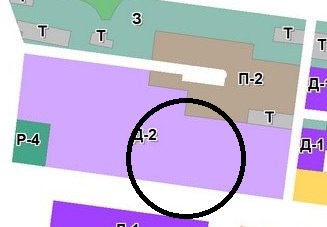 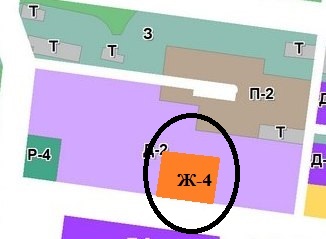 Фрагмент карты градостроительного зонирования до внесения изменений – существующая ситуацияФрагмент карты градостроительного зонирования до внесения изменений – существующая ситуацияФрагмент карты градостроительного зонирования после внесения измененийУСЛОВНЫЕ ОБОЗНАЧЕНИЯ:УСЛОВНЫЕ ОБОЗНАЧЕНИЯ:    Д-2специализированных объектов социального назначения и здравоохранения   Ж-4- Зона застройки индивидуальными жилыми домами 